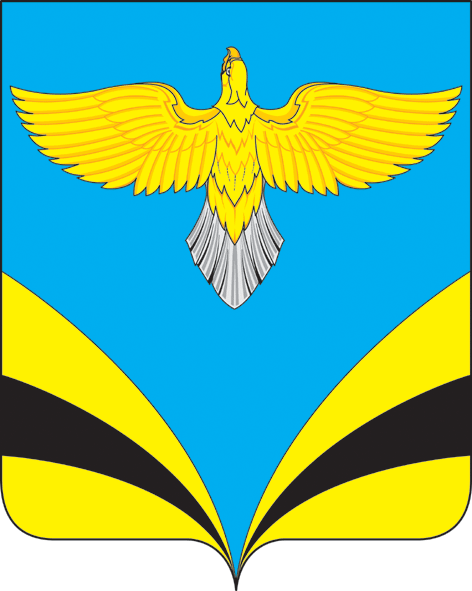    АДМИНИСТРАЦИЯсельского поселения Екатериновкамуниципального района Безенчукский           Самарской области             ПОСТАНОВЛЕНИЕ     от  19 апреля  2019 года  № 44                   с. ЕкатериновкаО  введении «Особого противопожарного режима»на территории сельского поселения Екатериновкамуниципального района Безенчукский СамарскойобластиВ целях обеспечения пожарной безопасности и предотвращения гибели людей, в соответствии со ст. 30 Федерального закона от 21.12.2010 г. № 69-ФЗ «О пожарной безопасности», в целях обеспечения выполнения требований пожарной безопасности на территории сельского поселения Екатериновка муниципального района  Безенчукский Самарской областиПОСТАНОВЛЯЮВвести с 22 апреля 2019 года до особого распоряжения на территории сельского поселения Екатериновка «Особый противопожарный режим».В период «Особого противопожарного режима» на территории сельского поселения Екатериновка:ограничить въезд транспортных средств и пребывание граждан в лесопосадках, а также проведение работ, связанных с разведением огня в лесном фонде;запретить сжигание мусора, отходов, сухой травы (стерни) на        территории населенных пунктов, предприятий, организаций и частных предпринимателей;организовать уборку и вывоз мусора (отходов) с территорий населенных пунктов, предприятий и организаций;запретить применять открытый огонь при посещении подвалов сараев, чуланов  (спички, свечки и т.п.);запретить применять керосин и бензин для разжигания печей и           костров;иметь каждому домовому хозяйству граждан противопожарный инвентарь (ведро, лопаты, багор, топор, бочки с водой).3. Рекомендовать руководителям предприятий и организаций расположенных на территории сельского поселения Екатериновка независимо от их организационно-правовых форм собственности:провести внеплановые противопожарные инструктажи и дополнительные практические занятия для работников по отработке действий при возникновении пожаров и эвакуации из изданий                         (сооружений);привести в исправное состояние источники противопожарного водоснабжения и первичные средства пожаротушения.Утвердить план мероприятий по реализации «Особого противопожарного режима» на территории сельского поселения  Екатериновка (Приложение 1).Утвердить дополнительные меры пожарной безопасности в период действия  «Особого противопожарного режима» на территории сельского поселения  Екатериновка (Приложение 2).Обнародовать настоящее постановление на информационных стендах  сельского поселения Екатериновка, опубликовать в газете «Вестник сельского поселения Екатериновка», разместить  на официальном сайте администрации сельского поселения Екатериновка (http://www.admekaterin.ru).Настоящее постановление вступает в силу на следующий день после его официального опубликования.Контроль  за  исполнением   настоящего  постановления  оставляю  за  собой.Глава сельского поселенияЕкатериновка                                                             А.В. ГайдуковА.А. Курышев31 459Приложение 1к Постановлению от19.04.2019 г. № 44ПЛАНмероприятий по реализации «Особого противопожарного режима» на территории сельского поселения  ЕкатериновкаПриложение 2к  Постановлению от 19.04.2019 г. № 44Дополнительные меры пожарной безопасности в период действия особого противопожарного режима на территории сельского поселения ЕкатериновкаПровести работу по обследованию территорий сельского поселения на предмет выявления ветхих, заброшенных и т.п. строений, несанкционированных свалок мусора, автостоянок, принять меры по их сносу и (или) ликвидации.Определить порядок привлечения для целей пожаротушения приспособленной техники предприятий, осуществляющих хозяйственную деятельность на территории сельского поселения.Организовать круглосуточное дежурство водополивочной техники, для привлечения к тушению загораний травы, пожаров в лесопосадках и местах несанкционированных свалок.Создать рабочие группы из числа должностных лиц органов местного самоуправления, внештатных инспекторов, работников добровольных пожарных команд и работников органов социальной защиты населения с целью проведения разъяснительной работы по предупреждению пожаров, обращая особое внимание на места проживания малоимущих семей, социально неадаптированных групп населения и т.п.Запретить сжигание мусора, отходов, стерни, пожнивных остатков и сухой травы (стерни) на территориях населенных пунктов, предприятий, организаций и частных предпринимателей.6. Закрепить за каждым домовым хозяйством граждан один из видов противопожарного инвентаря, с которым они должны прибыть на тушение пожара (ведро, багор, лопата, лестница, топор).7. При угрозе перехода огня на населенные пункты, садоводческие товарищества и объекты экономики предусмотреть выделение техники для увеличения ширины опашки, создания дополнительных минерализованных полос.8. Организовать обучение населения мерам пожарной безопасности, порядку оповещения, сбора, содержанию и применению первичных средств пожаротушения.9. Уточнить планы и порядок эвакуации населения при чрезвычайных ситуациях, связанных с возникновением природных пожаров. Установить и довести до сведения каждого жителя сигналы об экстренной эвакуации и порядок действий по ним.10. Организовать работу по оборудованию информационными стендами по вопросам пожарной безопасности  в местах  скопления людей в целях обеспечения территории наглядной агитацией.№п/пМероприятияСрок исполненияОтветственные исполнители1Администрация сельского поселения Екатериновка:- разработать и утвердить Постановление « О введении особого противопожарного режима» на территории сельского поселения  Екатериновка - довести Постановление до руководителей предприятий, организаций;- уточнить состав сил и средств, привлекаемых на выполнение первичных мер пожарной безопасности;- разработать памятки, листовки о мерах пожарной безопасности. до 24.04.2019Администрацияпоселения2.Руководителям организаций, предприятий и учреждений расположенных на территории сельского поселения:- провести дополнительные инструктажи с работающим персоналом по мерам пожарной безопасности на территории предприятий и в лесных массивах, во время проведения выходных  и праздничных дней;- проверить наличие и исправность первичных средств пожаротушения;- произвести опашку населенных пунктов поселения, объектов с массовым пребыванием людей граничащих с лесными массивами, сельскохозяйственных угодий и т.д.до 28.04.2019.Руководители предприятий, организаций,учреждений 3.Директору ГБОУ СОШ с.  Екатериновка (по согласованию)- организовать дежурство в праздничные дни с 01.05.2019 г. по 05.05.2019 г. включительно и с 09.05.2019 г. по 12.05.2019 г. включительно;- о проводимых мероприятий докладывать  в администрацию сельского поселения Весь периодДиректор ГБОУ СОШ с. Екатериновка (по согласованию)4. УУП сельского поселения проводить разъяснительную работу с населением о мерах пожарной безопасности на территории сельского поселения.Весь периодУУП сельского поселения(по согласованию)5.Организовать информирование населения сельского поселения через расклейку и размещение в СМИ объявлений о соблюдении требований пожарной безопасности в период особого режима.Весь периодВнештатные инспектора;Старосты поселения6.Определить места проведения праздничных мероприятий 9 мая 2019 года, разработать планы по обеспечению их противопожарной защитыдо 06.05.2019 г.Администрация поселения, директора СДК(с.Екатериновка, с.Александровка)7.Организовать обходы жителей  частного сектора с целью проведения разъяснительной работы по предупреждению пожаров, до 31.05.2019г.Депутаты Собрания Представителей сельского поселения Екатериновка8.Организовать проверку противопожарного состояния населенных пунктов, объектов экономики.Администрация сельского поселения (комиссионно)